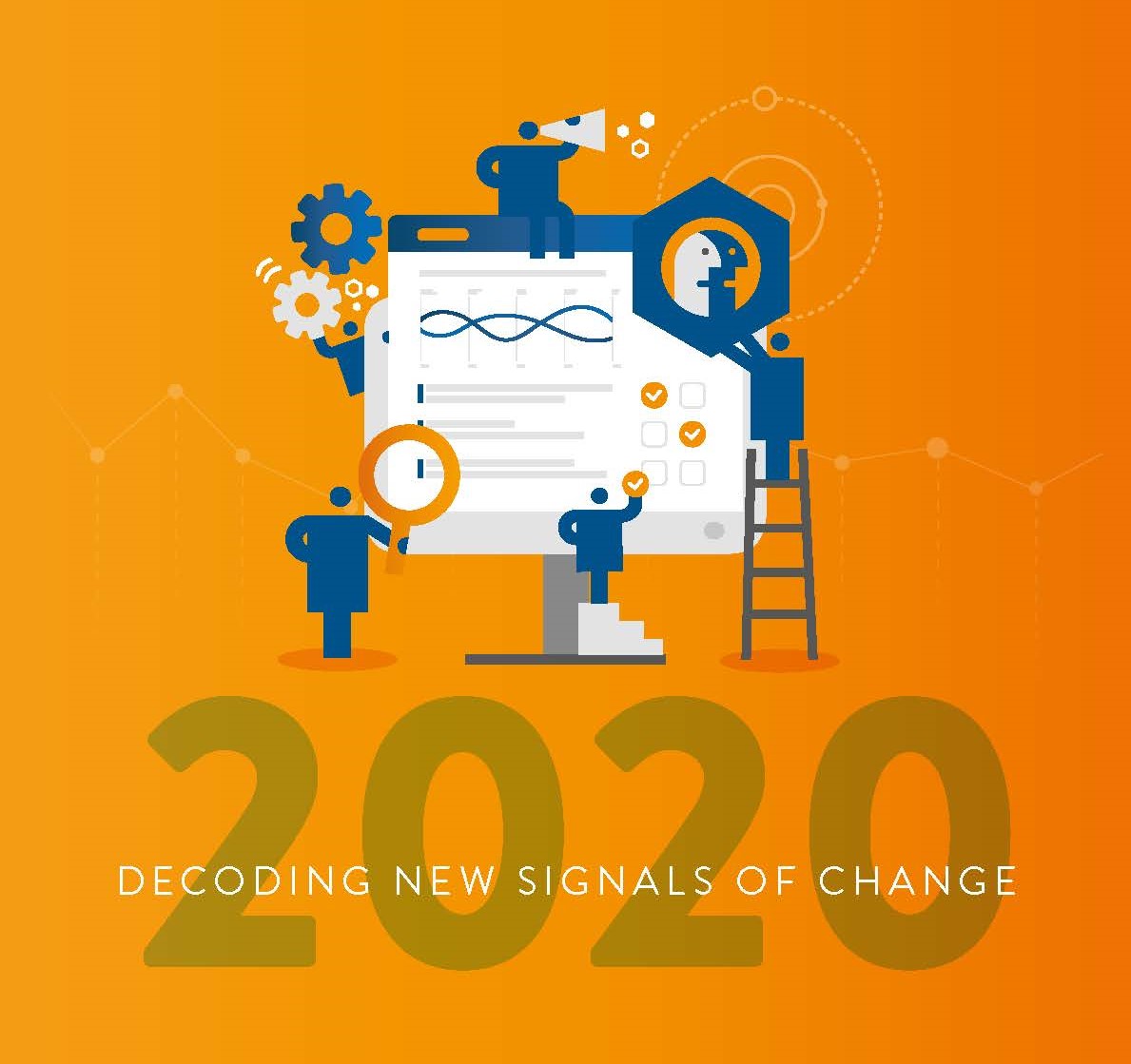 AGENDAKeynote speaker:  Ștefan GHEORGHE        CNR-CME, Prof.dr.ing., Director General Executiv“Five WEC tools in Energy Transition”:World Energy SCENARIOSWorld Energy TRILEMMA IndexDynamic Resilience FrameworkWorld Energy ISSUES MonitorInnovation InsightsVorbitori:Alexandru PĂTRUȚI	 	CNR-CME, Consilier Ionuț PURICA			CNR-CME, Prof.Dr.ing.Dr.ec., ConsilierNicolae GOLOVANOV		CNR-CME, Prof.dr.ing., ConsilierVirgil MUȘĂTESCU              	CNR-CME, Prof.dr.ing., ConsilierCălin VILT			CNR-CME, ConsilierIntervenție specialăCONFERINŢA ONLINE”INSTRUMENTELE CONSILIULUI MONDIAL AL ENERGIEI (CME) PENTRU EVALUAREA TRANZIȚIEI ÎN ENERGIE. STUDIU DE CAZ ROMÂNIA ÎN CONTEXT EUROPEAN “16 Februarie 2021 │ Orele 10.00-14.00Eveniment organizat de: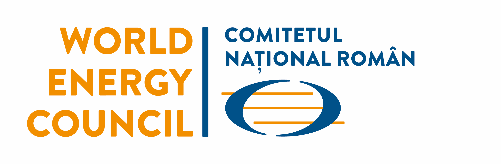 SCURTĂ DESCRIEREConsiliul Mondial al Energiei este activ de zeci de ani în dezvoltarea abordărilor politice integrate pentru a face față provocărilor energetice interconectate. Criza sanitară și economică are un impact profund - și probabil durabil - asupra ritmului și direcției tranziției energetice globale. Apar noi modele de afaceri, moduri de lucru și comportamente sociale, cu implicații pentru cererea de energie viitoare, precum și asupra surselor primare de energie utilizabile.Instrumentele Consiliului Mondial al Energiei – dezvoltate pentru a sesiza și măsura aceste tendințe - sunt actualizate constant. Se dezvoltă anual studii în care sunt analizate metodologia și dinamica schimbărilor pe baza datelor existente, începând cu 2011 până în prezent. Acestea se adresează liderilor sectorului energie și factorilor de decizie politică la nivel național, regional și mondial. Rapoarte CME sunt realizate în colaborare cu companii de prestigiu din sectorul de consultanță din domeniul energie precum Oliver Wyman, Marsh & McLennan, PwC. OBIECTIVEEste o tradiție a CNR-CME de a analiza aceste documente și a identifica tendințele la nivel global și național. În consecință, obiectivul conferinței este de a discuta rezultatele studiilor care descriu situația pentru anul 2020 și de a informa comunitatea energeticienilor din România despre concluziile lor pentru sectorul energetic românesc.SUBIECTE DE INTERESCele 5 instrumente ale Consiliului Mondial al Energiei: World Energy Scenarios, World Issue Monitor 2020, World Energy Trilemma Index 2020, Dinamic Resilience Framework, Innovation Insights Brief 2020REZULTATE PRECONIZATETransmiterea către membri CNR-CME și către ceilalți participanți a concluziilor studiilor.Discuții extinse privind situația comparativă între rezultatele finale ale indicatorilor generați de instrumentele Consiliului Mondial al Energiei la nivel național și tendințele globale. PARTICIPANŢI ŢINTĂSpecialiști și manageri din domeniul producției, transportului, distribuției și utilizării energieiCadre de conducere și specialiști din cadrul ministerelor: Economiei, Mediului, reglementatori: ANRM, ANRE și alte organe de decizieCadre didactice și studenți, specialiști în legislație, piețele de energie electrică și gaze, protecția mediului ș.a.9.30-10.00Înregistrare participanți 10.00-10.20SESIUNE DE DESCHIDEREDan Ioan GHEORGHIU           CNR-CME, Vicepreşedinte SESIUNE DE DESCHIDEREDan Ioan GHEORGHIU           CNR-CME, Vicepreşedinte MODERATOR:Ștefan GHEORGHE        CNR-CME, Prof.dr.ing., Director General Executiv10.20-10.40SESIUNE KEYNOTE10.40-11.45  SESIUNE DE SCURTE PREZENTĂRIAdrian CURAJUnitatea Executivă pentru Finanțarea Învățământului Superior, a           Cercetării, Dezvoltării și Inovării (UEFISCDI), Prof.dr.ing., Director GeneralCercetare și inovare în România11.45-12.00PAUZĂ 12.00-13.45SESIUNE DE ÎNTREBĂRI ȘI RĂSPUNSURI13.45-14.00    Concluziile conferinţei